ANEXO B – MODELO DE FOLHA DE ROSTO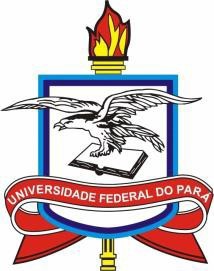 UNIVERSIDADE FEDERAL DO PARÁ (fonte 14)INSTITUTO DE GEOCIÊNCIAS (fonte 14)PROGRAMA DE PÓS-GRADUAÇÃO EM GEOLOGIA E GEOQUÍMICA(fonte 13)TESE DE DOUTORADO Nº xxx (fonte 16)O MAR EPICONTINENTAL ITAITUBA NA REGIÃO CENTRAL DA BACIA DO AMAZONAS: PALEOAMBIENTE E CORRELAÇÃO COM OS EVENTOS PALEOCLIMÁTICOS E PALEOCEANOGRÁFICOS DO CARBONÍFERO(fonte 16) (espaço 1)Tese apresentada por: (fonte 14)PEDRO AUGUSTO SANTOSDA SILVA (fonte 16)Orientador: Prof. Dr. Afonso César Rodrigues Nogueira (UFPA) (fonte 16)BELÉM - PARÁ 2019ANEXO C - MODELO DE FOLHA DE APROVAÇÃO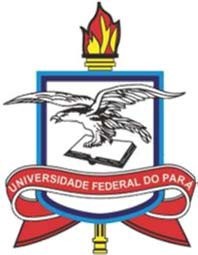 Universidade Federal do Pará (fonte16)Instituto de Geociências (fonte16)Programa de Pós-Graduação em Geologia e Geoquímica (fonte14)O MAR EPICONTINENTAL ITAITUBA NA REGIÃO CENTRAL DA BACIA DO AMAZONAS: PALEOAMBIENTE E CORRELAÇÃO COM OS EVENTOS PALEOCLIMÁTICOS E PALEOCEANOGRÁFICOS DO CARBONÍFERO(fonte 16)Tese apresentada por (fonte 12)PEDRO AUGUSTO SANTOS DA SILVA (Fonte 16)Como requisito parcial à obtenção de Grau de Mestre em Ciências na Área de GEOLOGIA e Linha de Pesquisa Análise de Bacias Sedimentares.  (fonte 12)Data de Aprovação:	/	/Banca Examinadora:Prof. Dr. Afonso César Rodrigues Nogueira (Orientador – UFPA)Prof.ª. Dr.ª Ana Maria Goes (Membro – USP)Prof. Dr. Isaac Daniel Rudnitzki (Membro – UFOP)Prof. Dr. Werner Truckebrodt (Membro – UFPA)Prof. Dr. Moacir Macambira (Membro – UFPA)